МУНИЦИПАЛЬНОЕ БЮДЖЕТНОЕ ДОШКОЛЬНОЕ ОБРАЗОВАТЕЛЬНОЕ УЧРЕЖДЕНИЕ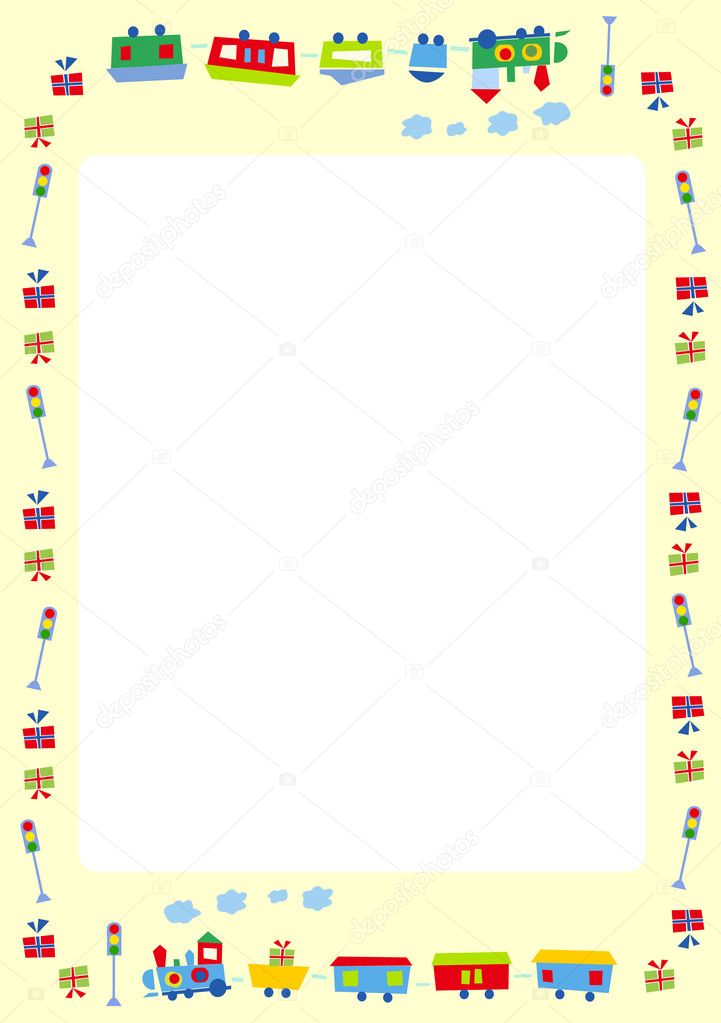 ДЕТСКИЙ САД «АЛЕНУШКА» ОБЩЕРАЗВИВАЮЩЕГО ВИДА629640 ЯНАО с.Мужи Шурышкарского р-на ул.Советская 21Телефон/факс 8(34994) 21-4-71 E-mail: doualenushka@mail.ruПрограмма для дошкольников«Путешествие в страну занимательных знаков и символов»Зона «Человек – знаковая система»Подготовили: Н.М. ИсуповаН.Я.КоневаН.И. Хатанзеевасело Мужи 2019г.СОДЕРЖАНИЕПОЯСНИТЕЛЬНАЯ ЗАПИСКАОбоснование необходимости разработки ПрограммыВ комплексном подходе к образованию дошкольников в современной дидактике и  в соответствии с требованием ФГОС ДО немаловажная роль принадлежит занимательным развивающим играм, задачам, развлечениям. Они интересны для детей, эмоционально захватывают их. А процесс решения, поиск ответа, основанный на интересе к решению задачи, невозможен без активной работы мысли. В ходе игр и упражнений с занимательным математическим материалом дети овладевают умением творчески относиться к решению задачи, самостоятельно вести поиск ее решения, проявляя при этом собственную инициативу. Этим положением и объясняется значение занимательных задач в познавательном развитии детей. Занимательный математический материал является хорошим средством воспитания у детей уже в дошкольном возрасте интереса к математике, к логике и доказательности рассуждений, желания проявлять умственное напряжение, сосредотачивать внимание на проблеме. Решение разного рода нестандартных задач в дошкольном возрасте способствует формированию и совершенствованию общих умственных способностей: логики мысли, рассуждений и действий, гибкости мыслительного процесса, смекалки и сообразительности, пространственных представлений. Разработанная  программа «В стране занимательной математики» – это стремление педагога использовать возможности  занимательного материала  в познавательном (в частности математическом) развитии  детей.Направленность Программы  Образовательная программа по дополнительному образованию «Путешествие в страну занимательных знаков и символов» имеет познавательную направленность  и развивает креативное мышление. Место и роль Программы в образовании детейРазработка программы «Путешествие в страну занимательных знаков и символов» (далее Программа) объясняется необходимостью использования активных методов и приемов развития дивергентного мышления при  знакомстве детей со знаками, символами, схемами, картами, цифрами  математического  содержания  в  познавательном развитии дошкольников.            Нормативными документами разработки Программы являются:Федеральный закон «Об образовании в Российской Федерации» от 21.12. 2012.2. Примерные требования к программам дополнительного образования детей. Приложение к письму Департамента молодёжной политики, воспитания и социальной поддержки детей Минобрнауки России от 11.12.2006 №06 – 1844.3. Требования к содержанию и оформлению программы дополнительного образования детей Письмо Минобразования РФ от 18.06.2003 г. № 28-02-484/16.4.   Устав Муниципального бюджетного дошкольного образовательного учреждения «МБДОУ детский сад «Аленушка»»Новизна Дополнительная образовательная программа «Путешествие в страну занимательных знаков и символов»:– предполагает решение проблем дополнительного образования  познавательной направленности на основе овладения детьми дошкольного возраста креативного мышления;– содержание программы представлено различными формами организации   математической деятельности через занимательные развивающие игры, упражнения, задания, задачи-шутки, загадки математического содержания, которые помогают  развивать  механическую и оперативную память; развивать способности к длительной по времени концентрации внимания на знаковом материале; хорошему переключению и распределению внимания; умения видеть сущность за условными знаками; точности восприятия; терпения и усидчивости;  логического мышления. Дети непосредственно приобщаются к познавательному материалу, дающему пищу воображению, затрагивающую не только чисто интеллектуальную, но и эмоциональную сферу ребёнка.Актуальность программыНаибольшую трудность в начальной школе испытывают не те дети, которые имеют недостаточно большой объем знаний, а те, который проявляют интеллектуальную пассивность, отсутствие желания и привычки думать, узнавать что-то новое. К тому же,  развитие – это не только объем знаний, полученных ребенком, а умение пользоваться им в разнообразной самостоятельной деятельности, это высокий уровень психических процессов, логического мышления, воображения, связной речи, это развитие таких качеств личности, как: любознательность, сообразительность, смекалка, наблюдательность, самостоятельность. Неслучайно, обучению дошкольников элементарным математическим представлениям в современном дошкольном образовании отводится важное место. Это вызвано целым рядом причин: началом школьного обучения с шести лет; повышением внимания к компьютеризации; обилием информации, получаемой ребёнком, и в связи с этим: стремление родителей, как можно раньше научить ребёнка узнавать цифры, считать, решать задачи. Работа по формированию у дошкольников элементарных математических представлений – важнейшая часть их общей подготовки к школе. Решая разнообразные математические задачи, дети проявляют волевые усилия, приучаются действовать целенаправленно, преодолевать трудности, доводить дело до конца (находить правильное решение, ответ). В работах отечественных и зарубежных ученых дошкольное детство определяется как период оптимальный для умственного развития и воспитания (Л.А. Венгер, А.В. Запорожец, М. Монтессори, Н.Н. Поддьяков, А.П. Усова, Ф. Фребель). Доказано, что ребенок дошкольного возраста может не только познавать внешние, наглядные свойства предметов и явлений, но и способен усваивать представления об общих связях, лежащих в основе многих явлений природы, социальной жизни, овладевать способами анализа и решения разнообразных математических и логических задач. Опыт работы с дошкольниками в области развития знаков, схем, цифр и т.п. показывает, что на успешность обучения влияет не только содержание предлагаемого материала, но также форма его подачи, которая способна вызвать заинтересованность детей и познавательную активность. Современные стандарты к дошкольному образованию также ориентируют педагогов на организацию развивающего образования,  на использование новых форм его организации, при которых синтезировались бы элементы познавательного, игрового, поискового и учебного взаимодействия. Занятия по программе «Путешествие в страну занимательных знаков и символов» способствуют воспитанию у дошкольника интереса к математике, знакам, символам, схемам; умения преодолевать трудности, не бояться ошибок, самостоятельно находить нестандартные способы решения задач, стремиться к достижению поставленной цели.      Педагогическая целесообразность Данная образовательная программа педагогически целесообразна, т.к. при ее реализации зона развития «Человек - знаковая система», органично вписываясь в единое образовательное пространство дошкольной образовательной организации, становится важным и неотъемлемым компонентом, способствующим  развитию у детей креативного мышления.Основная идея Программы: дать детям возможность почувствовать радость познания, радость от получения новых знаний, иначе говоря, обеспечить процесс овладения знания с радостью, привить вкус к учению.1.2. Цель и задачи программыЦель Программы: создание условий для развития креативного мышления у детей среднего и старшего дошкольного возраста через организацию образовательной среды и путем дивергентного подхода к содержанию занимательных развивающих игр, заданий, упражнений.Задачи Программы:- разглядеть творческий потенциал и индивидуальную креативность в каждом ребенке и стремиться развивать ее, помочь ребенку понять самого себя; - развивать произвольность психических процессов, абстрактно-логических и наглядно-образных видов мышления и типов памяти, основных мыслительных операций (анализ и синтез, сравнение, обобщение, классификация), основных свойств внимания, доказательную речь и речь-рассуждение, воображение;- повышать и укреплять самооценку ребенка;– воспитывать потребность  в сотрудничестве, взаимодействии со сверстниками, умению подчинять свои интересы определенным правилам.В основу работы по программе положены следующие принципы:– принцип природосообразности (учитывается возраст обучающегося, а также уровень его  интеллектуального развития);– проблемности – ребенок получает знания не в готовом виде, а в процессе собственной интеллектуальной деятельности;– принцип адаптивности – предполагает гибкое применение содержания и методов  математического развития детей в зависимости от индивидуальных и психофизиологических особенностей каждого воспитанника;– психологической комфортности – создание спокойной доброжелательной обстановки, вера в силы ребенка;– творчества – формирование способности находить нестандартные решения;– индивидуализации – развитие личных качеств посредством разноуровнего  содержания материала. Программа представляет систему занятий, организованных в занимательной игровой форме, что не утомляет ребёнка и способствует лучшему запоминанию математических понятий. На занятиях активно используются игры-схемы, задачи-ребусы, задания на развитие креативного мышления детей, увлекательные игры и упражнения с цифрами, знаками, геометрическими фигурами.          Возраст детей, участвующих в реализации ПрограммыПрограмма ориентирована на  детей от 4 до 7-и лет.Занятия проводятся в рамках дополнительного образования, при максимальном сочетании принципа группового обучения с индивидуальным подходом.Сроки реализации ПрограммыПрограмма рассчитана на 7 недель обучения. Формы и режим занятийРежим занятий:          Зона «Человек – знаковая система»  работает 1 раз в неделю по 15-30 минут, всего 21 занятие за учебный год. Группы возрастные 4-5 лет, 5-6 лет и 6-7 лет. Рекомендуемый состав группы 10-12 человек. Большую часть Программы составляют практические занятия. Формы обучения: занятия математического содержания. 1.3 Целевые ориентиры и способы определения их результативностиЦелевые ориентиры    К концу обучения по программе  «Путешествие в страну занимательных знаков и символов» у детей должны быть развиты:навыки креативного мышления, на основе дивергетного мышления;арифметический и геометрический навыки на основе зрительного, тактильного и слухового восприятия;произвольность психических процессов, абстрактно-логических и наглядно-образных видов мышления и типов памяти, основных мыслительных операций, основных свойств внимания, доказательная речь и речь-рассуждение;основы логического мышления, умение рассуждать, делать умозаключения в соответствии с законами логики;творческие способности, умение выражать свои чувства и представления о мире различными способами;навыки сотрудничества, взаимодействия со сверстниками, умение подчинять свои интересы определенным правилам;повышение и укрепление самооценки ребенка.Дети средней и старшей группы дети должны уметь: – составлять (моделировать)  заданное изображение или  фигуру из  других геометрических форм или разных плоскостных элементов;– определять взаимное расположение объектов на плоскости и в пространстве (справа, слева, в центре, внизу, вверху, правее, левее, выше, ниже, внутри фигуры, вне фигуры и др.);– составлять различные формы из палочек по образцу;– сравнивать предметы по величине (больше – меньше), по длине (длиннее – короче),  по высоте (выше – ниже) по ширине (шире – уже), по форме (круглый, треугольный, квадратный, прямоугольный, такой же по форме), по цвету (одного и того же цвета или разных цветов);– выкладывать  предметы в порядке убывания, возрастания. – осуществлять упорядочивание и уравнивание предметов по длине, ширине, размеру разными способами, подбор предметов  по цвету и форме;– выстраивать продолжение ряда геометрических фигур по заданному правилу; – «читать» план, осуществлять нахождение предмета по плану;– создавать рисунок-схему, используя простейшие изображения. Дети  подготовительной к школе группы дети должны уметь: – понимать независимость числа от величины, пространственного расположения предметов, направлений счета; – осуществлять объединение различных групп предметов, имеющих общий признак, в единое множество;– устанавливать смысловые связи между предметами; – выполнять сравнение фигур по величине (больше – меньше), по длине (длиннее – короче),  по высоте (выше – ниже) по ширине (шире – уже), по форме (круглый, треугольный, квадратный, прямоугольный, такой же по форме), по цвету (одного и того же цвета или разных цветов);– определять взаимное расположение объектов на плоскости и в пространстве (справа, слева, в центре, внизу, вверху, правее, левее, выше, ниже, внутри фигуры, вне фигуры и др.);– создавать постройки по рисунку, чертежу;– осуществлять упорядочивание и уравнивание предметов по длине, ширине, размеру разными способами, подбор предметов  по цвету и форме;– делить  предметы, фигуры на несколько равных частей; – преобразовывать одни геометрические фигуры в другие путем складывания, разрезания;– составлять математические сказки с использованием рисунка-схемы;– определять значение дорожных знаков, опираясь на рисунки-символы; – анализировать предметы по отдельным признакам;– сравнивать группы однородных и разнородных предметов по количеству;– раскладывать предметы в возрастающем и убывающем порядке по величине, ширине, высоте, толщине в пределах 10;– решать логические задачи на сравнение, классификацию, установление последовательности событий, анализ и синтез; – сравнивать  рисунок со схемой, с чертежом предмета; –  составлять рисунки-схемы на основе своего рассказа; – создавать образ на основе рисунка-схемы;–  составлять задачи по схематическим рисункам, с опорой на наглядный материал;– располагать предметы в заданной последовательности. – понимать задание и выполнять его самостоятельно;– проводить самоконтроль и самооценку выполненной работы.  Способы определения результативностиОбъектами контроля являются: – степень самостоятельности и уровень проявления креативного мышления в процессе поиска решений задач-шуток, математических и логических загадок и заданий, игр и упражнений с цифрами, знаками, геометрическими фигурами.     Виды контроляДля контроля реализации Программы определены следующие виды проверок:Текущая – на каждом педагогическом мероприятии  проводится проверка выполняемой работы и ее оценка.Диагностические срезы на начало  и конец обучения по программе. Основная задача диагностики заключается в том, чтобы определить степень освоения ребенком программы дополнительного образования и развития у ребенка креативного мышления.  Основной метод диагностики: педагогическое наблюдение.Диагностические методики:Диагностика познавательных умений в предложенной деятельности. Цель: выявление обобщенных познавательных умений в предложенной деятельности.Процедура организации и проведения диагностики. Наблюдение за процессом познавательной математической деятельности проводится на занятиях. Критерии наблюдения. Восприятие задачи и ориентировочная основа деятельности:а) правильное восприятие ребенком задачи воспитателя (о чем подумать, что сделать), понимание смысла каждого этапа предстоящей деятельности;б) активное участие в выполнении действий сравнения, отгадывания, поиска пути решения проблемы.Практические и умственные учебные действия, выполняемые старшим дошкольником в процессе решения поставленной задачи:а) активное выполнение учебных действий сравнения, сопоставления, обобщения, моделирования, схематизации в соответствии с поставленной учебной задачей;б) разнообразные формы выполнения умственных действий: по наглядной основе, схеме или модели, в плане внутренней речи развернуто или свернуто, самостоятельно или после побуждений со стороны взрослого;в) самостоятельный выбор ребенком необходимых материалов на основе ориентировки в учебной задаче;г) ребенок предлагает способ выполнения действия, состоящий из 3-4 эталонов (сначала.., затем.., после этого...);д) владеет несколькими способами достижения одного и того же результата.Состояние самоконтроля:а) умеет осуществлять итоговый самоконтроль (по окончании деятельности);б) может осуществлять пошаговый самоконтроль (проверять себя) в процессе деятельности;в) планирует деятельность до ее начала (предварительный самоконтроль).Результат познавательной деятельности: правильность решения математических задач, наличие интереса к деятельности, самооценке, осознание ребенком связи математической задачи и полученного результата.Диагностика развития креативного мышления. Цель: выявление уровня развития воображения, общего уровня развития ребенка, основных видов мышления и креативного мышления.Процедура организации и проведения диагностики. Экспресс-диагностика уровня развития ребенка и уровень развития креативного мышления проводится в начале и конце учебного года.Заполнение диагностической карты.В. ВысокийХ. Хороший   С. Средний   Н. Низкий Формы подведения итогов реализации Программы:Основными формами подведения итогов реализации Программы являются: математический  турнир, математическая викторина, мини-олимпиада.ІІ. УЧЕБНО-ТЕМАТИЧЕСКИЙ ПЛАН Учебно-тематический план для средней группы (4-5 лет) Учебно-тематический план для старшей группы (5-6 лет)Учебно-тематический план подготовительной к  школе группы (6-7 лет)ІІІ. СОДЕРЖАНИЕ ПРОГРАММЫВозраст 4-5 лет (средняя группа)Составление квадрата из разных геометрических фигур. Определение взаимного расположения объектов на плоскости и в пространстве (справа, слева, в центре, внизу, вверху, правее, левее, выше, ниже, внутри фигуры, вне фигуры и др.). Составление изображения из разных элементов. Определение правила, по которому составлен предложенный ряд предметов, геометрических фигур. Моделирование предметов из плоскостных элементов. Составление различных форм из палочек по образцу. Сравнение предметов по величине. Выкладывание предметов в порядке убывания, возрастания. Возраст 5-6 лет (старшая группа)Конструирование постройки из деталей разного размера. Сравнение фигур по размеру (больше - меньше, длиннее - короче, такой же по длине, выше – ниже, шире – уже), по форме (круглый, треугольный, квадратный, прямоугольный, такой же по форме), по цвету (одного и того же цвета или разных цветов). Упорядочивание и уравнивание предметов по длине. Продолжение ряда геометрических фигур по заданному правилу. Подбор предметов по цвету и форме. Определение цвета и его оттенков. «Чтение» плана, нахождение предмета по плану. Создание рисунка-схемы, используя простейшие изображения. Сравнение и уравнивание предметов разными способами.  Задания на развитие внимания: лабиринты, ребусы, сравнение рисунков с указанием сходства и различий, дидактические игры. Задания на развитие воображения: деление геометрических фигур на части, составление фигур из частей, преобразование одной фигуры в другую.  Задания на развитие памяти: зрительные и слуховые диктанты с использованием изученного арифметического и геометрического материала. Задания на развития мышления: выделение существенных признаков объектов, выявление закономерностей и их использование для выполнения задания. Возраст 6-7 лет (подготовительная к  школе группа)Объединение различных групп предметов, имеющих общий признак, в единое множество. Установление смысловых связей между предметами. Создание постройки по рисунку, чертежу. Деление предметов, фигур на несколько равных частей. Сравнение фигур по размеру (больше - меньше, длиннее - короче, такой же по длине, выше – ниже, шире – уже), по форме (круглый, треугольный, квадратный, прямоугольный, такой же по форме), по цвету (одного и того же цвета или разных цветов). Упорядочивание и уравнивание предметов по длине. Подбор предметов по заданной длине. Подбор предметов по цвету и форме. Определение взаимного расположения объектов на плоскости и в пространстве (справа, слева, в центре, внизу, вверху, правее, левее, выше, ниже, внутри фигуры, вне фигуры и др.). Составление сказки с использованием рисунка – схемы. Определение значений дорожных знаков, опираясь на рисунки – символы. Экспериментирование. Сравнение группы однородных и разнородных предметов по количеству. Раскладывание предметов в возрастающем и убывающем порядке по величине, ширине, высоте, толщине в пределах 10.Решение логических задач на сравнение, классификацию, установление последовательности событий, анализ и синтез;Создание рисунка-схемы, на основе своего рассказа. Анализ предметов по отдельным признакам. Устное составление задач по рисункам. Решение задач с опорой на наглядный материал. Составление задачи по схематическому рисунку и наоборот. Расположение предметов в заданной последовательности. Сравнение рисунка со схемой, с чертежом предмета. Создание образа на основе рисунка – схемы.  Задания на развитие внимания: лабиринты, ребусы, сравнение рисунков с указанием сходства и различий, дидактические игры. Задания на развитие воображения: деление геометрических фигур на части, составление фигур из частей, преобразование одной фигуры в другую; подсчет общего количества изображений одной и той же фигуры на контурном рисунке; дополнение заданной фигуры до целого с выбором нужных частей из нескольких предложенных.  Задания на развитие памяти: зрительные и слуховые диктанты с использованием изученного арифметического и геометрического материала; зрительные и слуховые диктанты на математическом материале с определением закономерности следования элементов. Задания на развития мышления: выделение существенных признаков объектов, выявление закономерностей и их использование для выполнения задания; проведение простейших логических рассуждений, сравнение объектов по разным признакам, классификация объектов, чисел, геометрических фигур по заданным условиям.ІV. УЧЕБНО-МЕТОДИЧЕСКОЕ ОБЕСПЕЧЕНИЕ ОБРАЗОВАТЕЛЬНОЙ ПРОГРАММЫМетодическое сопровождение– консультация для родителей «Развитие креативного мышления у детей», «Занимательная математика дома»,– электронные математические игры для дошкольников;– видео-презентации. Дидактические материалы: Для обеспечения наглядности и доступности изучаемого материала педагог может использовать наглядные пособия следующих видов:геометрические фигуры и тела;палочки Х. Кюизинера;наборы разрезных картинок;сюжетные картинки с изображением частей суток и времён года;полоски, ленты разной длины и ширины;цифры от 1 до 9;игрушки: куклы, мишка, петушок, зайчата, лиса, волчонок, белка, пирамидка и др;фланелеграф, мольберт;чудесный мешочек;кубики Никитина;блоки Дьенеша;пластмассовый и деревянный строительный материал;геометрическая мозаика;счётные палочки;предметные картинки;знаки – символы;игры на составление плоскостных изображений предметов;обучающие настольно-печатные игры по математике;мелкие конструкторы и строительный материал с набором образцов;геометрические мозаики и головоломки;занимательные книги по математике;задания из тетради на печатной основе  для самостоятельной работы;простые карандаши; наборы  цветных карандашей;линейки и шаблоны с геометрическими фигурами;небольшие ножницы; наборы цветной бумаги;счетный материал;                                наборы цифр;конспекты.Дидактический материал подбирается и систематизируется в соответствии с учебно-тематическим планом (по каждой теме), возрастными и психологическими особенностями детей, уровнем их развития и способностей. V. МАТЕРИАЛЬНО-ТЕХНИЧЕСКОЕ ОБЕСПЕЧЕНИЕОБРАЗОВАТЕЛЬНОЙ ПРОГРАММЫПомещение:   Для занятия требуется просторное, сухое с естественным доступом воздуха, светлое помещение, отвечающее санитарно-гигиеническим нормам. Столы и стулья должны соответствовать росту детей. Учебная комната оформлена в соответствии с эстетическими нормами. Игры и канцелярские принадлежности  находятся в доступных для детей индивидуальных шкафах. Подсобное помещение: шкаф для хранения материалов для организации математической деятельности.Технические средства: компьютер и мультимедийное оборудование.  ЛИТЕРАТУРАЛитература, используемая педагогом для разработки программы и организации образовательного процесса: Артемова Л.В. Окружающий мир в дидактических играх дошкольников. – М.: Просвещение,  2002. – 385 с.Бондаренко А.К. Дидактические игры в детском саду. – М.: Просвещение,  2001. – 404 с.Венгер Л.А., Дьяченко О.М. Игры и упражнения по развитию умственных способностей у детей дошкольного возраста. –  М.: Просвещение,  2003. – 312 с.Ерофеева Т.И. Математика для дошкольников – М.: Просвещение, 2002 – 256с.Логика. Программа развития основ логического мышления у старших дошкольников. / Сост. Корепанова М. В. – Волгоград, 2004.Математика до школы. /Сост. Смоленцева А. А., Пустовойт О. В., Михайлова З. М., Непомнящая Р. Л. – СПб.: Детство-Пресс, 2000.Михайлова З.А. Игровые занимательные задачи для дошкольников, М.: Просвещение, 2010. – 187с.Михайлова З. А. Математика – это интересно. Методическое пособие. – СПб: Детство-Пресс, 2002. Михайлова  З.А. Математика от трёх до семи. Учебно-методическое пособие. – СПб: Акцидент, 1997.  Носова Е.А. Логика и математика для дошкольников. – СПб.: Феникс, 2006. – 123 с. Петерсон Л.Г. Раз ступенька, два ступенька. – СПб: Феникс, 2008. – 418с. Первые шаги в математику. Методическое пособие / Сост. Буланова Л. В., Корепанова М. В. и др. – Волгоград, 2004. Мониторинг в детском саду/ под ред. Т.И. Бабаева, А.Г. Гогоберидзе, М.В. Крулехт. – СПб: Детство-пресс, 2011. – 297с.Тихомирова Л.Ф. Развитие интеллектуальных способностей дошкольника. – Ярославль: Академия развития, 2005. – 267 с. Учебное пособие Чего на свете не бывает?/ под редакцией О.М. Дьяченко и Е.Л. Агаевой. – М.: Просвещение,  2007. – 245с. Харько Т. Г., Воскобович В. В. Сказочные лабиринты игры. Игровая технология интеллектуально-творческого развития детей дошкольного возраста 3-7 лет. – СПб., 2007Литература, рекомендуемая для детей и родителей: Васильева Н.Н.,. Новоторцева Н.В Развивающие игры для дошкольников. –  Ярославль: Академия развития, 2006. – 374сВолина В.В. Праздник числа – М.: Знание, 2003 – 180с.Гаврина С.Е. Веселые задачки для маленьких умников. – Ярославль: Академия развития, 2006. – 382с.Галанова Т.В. Развивающие игры с малышами. – Ярославль: Академия развития, 2006. – 375с.Дьяченко В.В. Чего на свете не бывает? – М.:  Просвещение, 2011 – 208с.Интернет-ресурсы1. Занимательный материал в обучении дошкольников элементарной математике – http://nsportal.ru/detskii-sad/matematika/zanimatelnyi-material-v-obuchenii-doshkolnikov-elementarnoi-matematike2. Занимательные задачки для дошкольника! – http://www.baby.ru/community/view/30500/forum/post/385838203. Занимательная математика, занимательные задачи по математике. – http://www.myadept.ru/page/zanimatelnaya-matematika4. Интересная математика и счет для дошкольников – http://kazinopa.ru/matematika/interesnaya-matematika-i-schet-dlya-doshkolnikov/ 5. Михайлова З.А. Игровые занимательные задачи для дошкольников – http://bib.convdocs.org/v14303І. ПОЯСНИТЕЛЬНАЯ ЗАПИСКА 1.1. Обоснование необходимости разработки Программы 1.2. Цель и задачи программы1.3. Целевые ориентиры и способы определения их результативности ІІ. УЧЕБНО - ТЕМАТИЧЕСКИЙ ПЛАН Учебно-тематический план для средней группыУчебно-тематический план для старшей группы Учебно-тематический план подготовительной к  школе группы ІІІ. СОДЕРЖАНИЕ ПРОГРАММЫ  ІV. УЧЕБНО-МЕТОДИЧЕСКОЕ ОБЕСПЕЧЕНИЕ ОБРАЗОВАТЕЛЬНОЙ ПРОГРАММЫ V. МАТЕРИАЛЬНО-ТЕХНИЧЕСКОЕ ОБЕСПЕЧЕНИЕОБРАЗОВАТЕЛЬНОЙ ПРОГРАММЫ  ЛИТЕРАТУРА №Ф.И. ребенкаВосприятие математической задачи и ориентировочная основа деятельностиВосприятие математической задачи и ориентировочная основа деятельностиПрактические и умственные учебные действияПрактические и умственные учебные действияПрактические и умственные учебные действияПрактические и умственные учебные действияПрактические и умственные учебные действияСостояние самоконтроляСостояние самоконтроляСостояние самоконтроляабабвгдабв№Ф.ИРазвитие воображенияРазвитие воображенияНаглядно-действенное мышлениеНаглядно-действенное мышлениеНаглядно-образное мышлениеНаглядно-образное мышлениеСловесно-логическое мышлениеСловесно-логическое мышлениеОбщий уровень развития Общий уровень развития Креативное мышлениеКреативное мышлениеНачало годаКонец годаНачало годаКонец годаНачало годаКонец годаНачало годаКонец годаНачало годаКонец годаНачало годаКонец года123456789101112131415Сроки проведения          Кол-во часовТема занятийЗадачиЯнварьфевраль11. Головоломки1. Учить составлять квадрат из разных геометрических фигур. 2. Развивать восприятие и пространственные представления.Январьфевраль12. Разрезные картинки и картинки-вкладки1. Учить складывать картинку из элементов; учить выделять часть и находить элемент предмета. 2. Развивать внимание, наглядно-образное мышление. Январьфевраль13. Мастерская форм1. Учить составлять прямолинейные формы из палочек. 2. Развивать  зрительную память.Январьфевраль14. Чудесный мешочек1. Учить выделять особенности предмета. 2. Развивать зрительные и осязательные впечатления.Январьфевраль15. Строим дом.  Цветные дома.1. Учить строить дома из деталей разного размера.2. Анализировать детали по форме и величине. Учить анализировать предметы по цвету.3. Развивать восприятие и вниманиеЯнварьфевраль16. Зоопарк1. Учить соотносить предметы по величине. 2. Развивать восприятие.Январьфевраль17. Что изменилось?1. Развивать внимание.2. Учить переключать свое внимание  с одной группы предметов на другую.Сроки проведения          Кол-во часовТема занятийЗадачиЯнварьфевраль11. Какая сегодня погода?1.Учить создавать рисунок-схему, используя простейшее изображение.2.Развивать воображение.Январьфевраль12. Найди игрушку1. Учить находить спрятанный предмет по плану, уметь «читать» план.2. Развивать мышление и внимание.Январьфевраль13. Кто в домике живет?1. Развивать память, внимание.2. Учить использовать значок-обозначениеЯнварьфевраль14. Рисунок-постройка1.Развивать пространственное мышление, воображение.2. Учить соотносить плоскостной рисунок-схему с объемной постройкой.Январьфевраль15. Волшебные кляксы1. Развивать внимание и образное мышление.2. Развивать  умение фантазировать, добавляя отдельные элементы.Январьфевраль16. Шкатулка со сказками1. Учить сочинять законченные истории, опираясь на признаки предметов.2. Развивать фантазию и воображение ребенка.Январьфевраль17. Поможем художнику1. Учить создавать образы на основе схемы.2. Развивать творческие способности, воображение. Сроки проведенияКол-во часовТема занятий:ЗадачиЯнварьфевраль 11. Путешествие в страну знаков.1. Учить раскладывать предметы в порядке возрастания, точно следуя проекту.2. Развивать внимание, мышление.Январьфевраль 12. Путешествие в страну знаков и символов.1.Учить составлять сказку, опираясь на рисунок-схему.2. Развивать воображение, творческие способности.Январьфевраль 13. Говорящие рисунки1.Учить придумывать и зарисовывать рисунки-схемы.2. Развивать творческие способности, воображение.Январьфевраль 14. Чудесные превращения1.Учить в деталях, видеть целое и уметь дорисовывать их.2. Развивать творческое мышление, воображение. Январьфевраль 15. Волшебный лес1. Учить создавать рисунок-схему, на основе своего рассказа.2. Развивать воображение, творческие способности.Январьфевраль 16.Изобретатель1.Учить анализировать назначение предметов, создавать  предметы двойного назначения.2. Развивать воображение, творческое мышление.Январьфевраль 17. Цветочный город.1.Учить располагать предметы в заданной последовательности, используя «Блоки Дьенеша».2. Развивать внимание,  логическое мышление.